Уважаемые родители! Предложите ребенку найти тень каждой игрушки и соединить их прямыми линиями.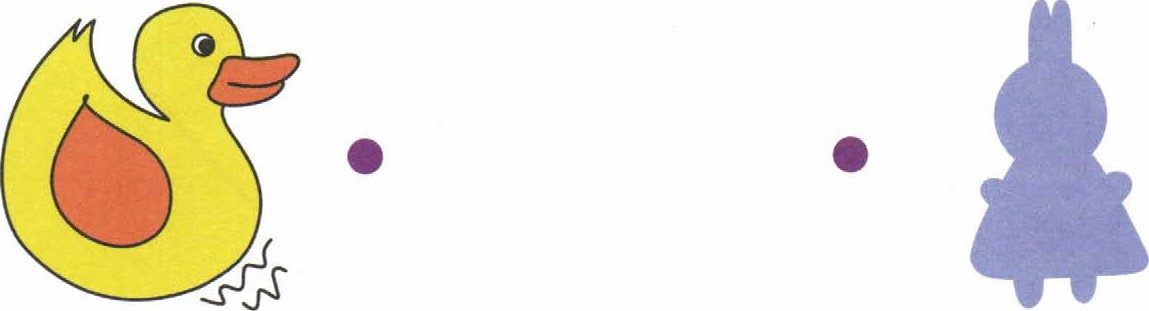 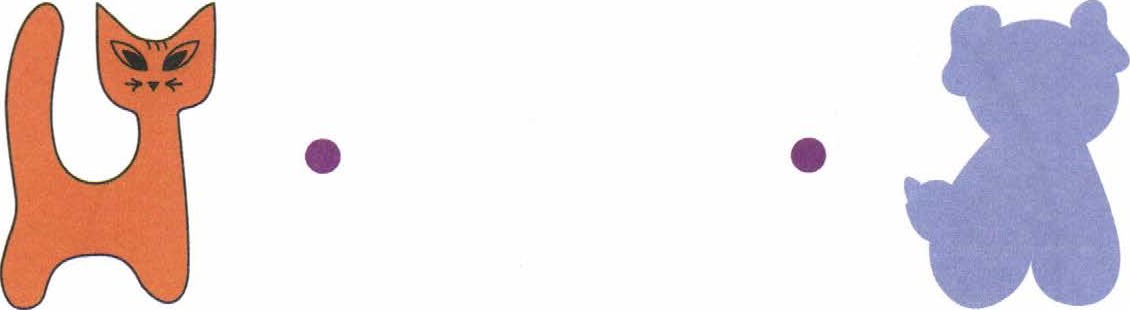 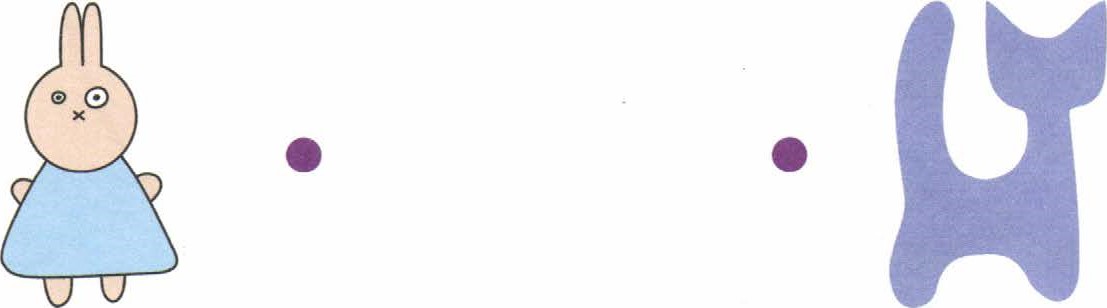 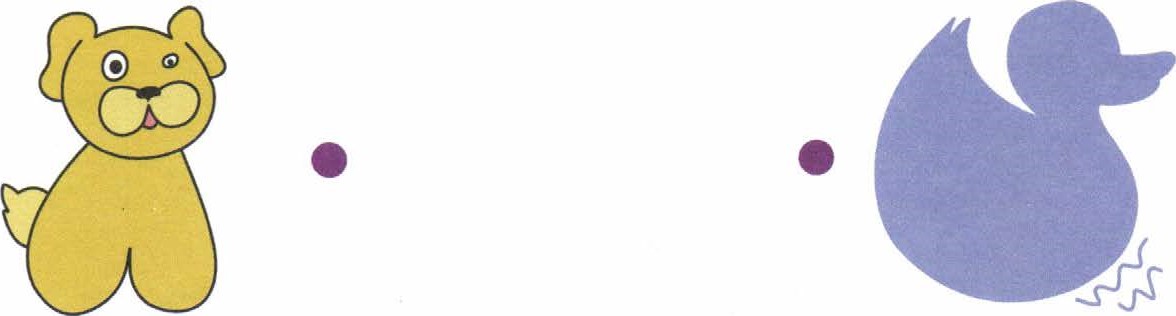 